SS John & Monica Catholic Primary School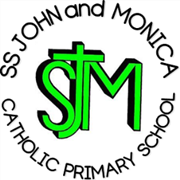 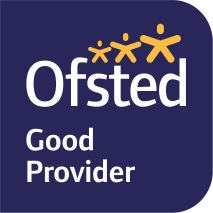 Head Teacher:									M.Elliott (B.Ed. Hons, NPQH)Chantry RoadMoseleyBirmingham B13 8DWTelephone: 0121 464 5868Fax:            0121 464 5046Email:         enquiry@stjonmon.bham.sch.ukWebsite:     www.stjonmon.bham.sch.ukTwitter:       @SSJohnMonicas Year 3 Home LearningWeek Beginning 6.7.20Maths: Properties of Shape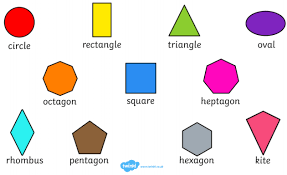 This week at home we are continuing to look at the properties of shapes. The lessons with video links and resources can be found here: https://whiterosemaths.com/homelearning/year-3/ weeks 9 and 10https://www.bbc.co.uk/bitesize/tags/zmyxxyc/year-3-and-p4-lessonsEnglish: 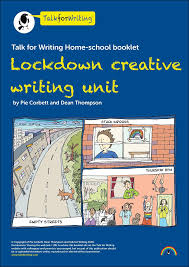 For English this week, please follow the Year 3 Talk4Writing home learning unit entitled ‘Lockdown’ by Pie Corbett and Dean Thompson. There are different activities for you to complete each day. Each activity provides instructions. https://www.talk4writing.com/wp-content/uploads/2020/06/Y3-Lockdown.pdfR.E: Share this week’s assembly and complete a two puzzles https://www.tentenresources.co.uk/primary-subscription/assemblies/assembly-2020-07-06/2020_07_06_assembly_for_home/ Handwriting: Read ‘Life Cycle of a Plant’ poem and then either trace it or write it out freehand in best handwriting.Times Tables: Tables triangles for 3, 4 and 8 times tables.Geography: Continents of the World. Read the information on the PowerPoint and then label the map. Finally, make a key and colour each continent in a different colour.French: Families and Hobbies https://www.bbc.co.uk/bitesize/articles/zgqp7ycBasic TimetableYou are welcome to submit any completed work via enquiry@stjonmon.bham.sch.uk and it will be forwarded to Mrs Nicholls. Thank you.Maths English Topic MondayParallel and Perpendicular (White Rose week 9 lesson 4 or BBC Bitesize from 25 June) 5 ways to keep yourself amused in lockdown p2Read/listen to the examples and then come up with 5 of your own.R.E. – ‘I will Give You Rest’Share the assembly and then complete crossword.TuesdayDraw accurately – you will need a ruler for this (White Rose Week 10)List poems p3-5Use the model to create your own list poem of 5/6/7 delicate or strong things.Handwriting – Life Cycle of a Plant poem. Read and then trace or write freehand on blank page.WednesdayRecognise and describe 2D shapesSimiles p5-7Come up with your own crazy similes using ‘like’ or ‘as’.Times Tables – 3, 4 and 8 times tables triangles.ThursdayRecognise and describe 3D shapesMetaphors p7-9Learn the difference between similes and metaphors then make up your own.Geography – Continents of the World PowerPoint and map activity.FridayMathletics online activities Reading Eggspress online tasks:1 comprehesion1 spelling task1 online reading bookFrench – Families and Hobbies.